Soubor rozpočtových opatření č. 42-45ObsahNávrhy změn schváleného rozpočtu na rok 2023 překládané orgánům města.Důvodová zprávaRozpočtové opatření č. 42 - Průtoková dotace - ZS-ANa účet města byly připsány finanční prostředky z kapitoly Ministerstva kultury ČR ve výši 150.000 Kč, které jsou určeny pro příspěvkovou organizaci ZS-A na realizaci projektu "Napoleon na zámku Slavkov".Finanční prostředky budou převedeny na účet ZS-A.Rozpočtové opatření č. 43 - Průtoková dotace - Mateřská školaNa účet města byly připsány finanční prostředky z kapitoly Ministerstva školství, mládeže a tělovýchovy v rámci Operačního programu Jan Amos Komenský na realizaci projektu Šablony pro MŠ a ZŠ I pro příspěvkovou organizaci Mateřská škola Zvídálek ve výši  902.009 Kč a to:ve výši 692.156,61 Kč pod účelovým znakem 143533092ve výši 209.852,39 Kč pod účelovým znakem 143133092.Finanční prostředky budou převedeny na účet MŠ Zvídálek.Rozpočtové opatření č. 44 - Průtoková dotace - ZŠ TyršovaNa účet města byly připsány finanční prostředky z kapitoly Ministerstva školství, mládeže a tělovýchovy v rámci Operačního programu Jan Amos Komenský na realizaci projektu Šablony pro MŠ a ZŠ I pro příspěvkovou organizaci Základní škola Tyršova ve výši 2.437.055 Kč a to:ve výši 1.870.074,15 pod účelovým znakem 143533092,ve výši 566.980,85 Kč pod účelovým znakem 143133092.Finanční prostředky budou převedeny na účet ZŠ Tyršova.Rozpočtové opatření č. 45 - Dotace MPZNa účet města byly připsány finanční prostředky z kapitoly Ministerstva kultury ve výši 1.025.000 Kč z Programu regenerace městských památkových zón a městských památkových rezervací. Dotace bude použita na opravu zámecké hrobky.O tyto finanční prostředky bude navýšena položka SÚ - spoluúčast k dotaci MPZ - hrobka.I. Rada města schvalujerozpočtová opatření v předloženém znění v souladu s usnesením zastupitelstva města Slavkov u Brna č. 37/3/ZM/2022 ze dne 19. 12. 2022, které zmocňuje radu města schvalovat a provádět změny rozpočtu na rok 2023 formou rozpočtových opatření:Datum vyvěšení: 30. 6. 2023					Datum snětí: 28. 2. 2024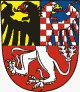 Č. RO.ORJ§Pol.ORGÚZTextPříjmy (Kč)Výdaje (Kč)423241161602034019FO - průtoková dotace - zámek150 0004232331553361602034019FO - průtoková dotace - zámek150 000Č. RO.ORJ§Pol.ORGÚZTextPříjmy (Kč)Výdaje (Kč)4333411614012143533092FO - průtoková dotace - MŠ692 2004333411614012143133092FO - průtoková dotace - MŠ209 90043333111533614012143533092FO - průtoková dotace - MŠ692 20043333111533614012143133092FO - průtoková dotace - MŠ209 900Č. RO.ORJ§Pol.ORGÚZTextPříjmy (Kč)Výdaje (Kč)4433411614052143533092FO - průtoková dotace - ZŠ Tyršova1 870 1004433411614052143133092FO - průtoková dotace - ZŠ Tyršova567 00044333113533614052143533092FO - průtoková dotace - ZŠ Tyršova1 870 10044333113533614052143133092FO - průtoková dotace - ZŠ Tyršova567 000Č. RO.ORJ§Pol.ORGÚZTextPříjmy (Kč)Výdaje (Kč)45214116190134054SÚ - dotace MPZ 1 025 000452133225169190134054SÚ - spoluúčast k dotaci MPZ - hrobka1 025 000Č. ROORJ§Pol.ORGÚZTextPříjmy (Kč)Výdaje (Kč)423241161602034019FO - průtoková dotace - zámek150 0004232331553361602034019FO - průtoková dotace - zámek150 0004333411614012143533092FO - průtoková dotace - MŠ692 2004333411614012143133092FO - průtoková dotace - MŠ209 90043333111533614012143533092FO - průtoková dotace - MŠ692 20043333111533614012143133092FO - průtoková dotace - MŠ209 9004433411614052143533092FO - průtoková dotace - ZŠ Tyršova1 870 1004433411614052143133092FO - průtoková dotace - ZŠ Tyršova567 00044333113533614052143533092FO - průtoková dotace - ZŠ Tyršova1 870 1004433 3113533614052143133092FO - průtoková dotace - ZŠ Tyršova567 00045214116190134054SÚ - dotace MPZ1 025 000452133225169190134054SÚ - spoluúčast k dotaci MPZ - hrobka1 025 000